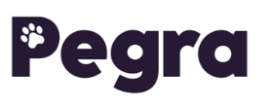 Odstúpenie od kúpnej zmluvy uzavretej na diaľkuKupujúci: 
Meno a priezvisko: 
Adresa: 
Telefón: 
E-Mail: Predávajúci:
Obchodné meno: EXANT, s.r.o.
Adresa: Mlynská 763/8, 929 01 Dunajská StredaTelefón: +421 904 509 200
E-Mail: info@pegra.sk
IČO: 53 579 682
DIČ: 2121415648IČ DPH: SK2121415648Týmto Vám oznamujem, že odstupujem od uzavretej kúpnej zmluvy v zákonnej 14 dňovej lehote na odstúpenie od zmluvy.Predmet zmluvy bol zakúpený prostredníctvom e-shopu: www.pegra.sk
Tovar mi bol doručený dňa (deň prevzatia):
Číslo dokladu: 
Číslo objednávky:
Žiadam o vrátenie finančných prostriedkov za (vyberte jednu z možností): 
*všetok fakturovaný tovar
*časť objednávky - názov a počet kusov vráteného tovaru:Požadovanú sumu mi vráťte prevodom na číslo účtu: 
Dôvod odstúpenia od zmluvy (nepovinný údaj):
Zásielka obsahuje: * odstúpenie od zmluvy* faktúru* tovar, ktorý je predmetom odstúpeniaV............................................ dňa.................................. podpis.......................................